CV				  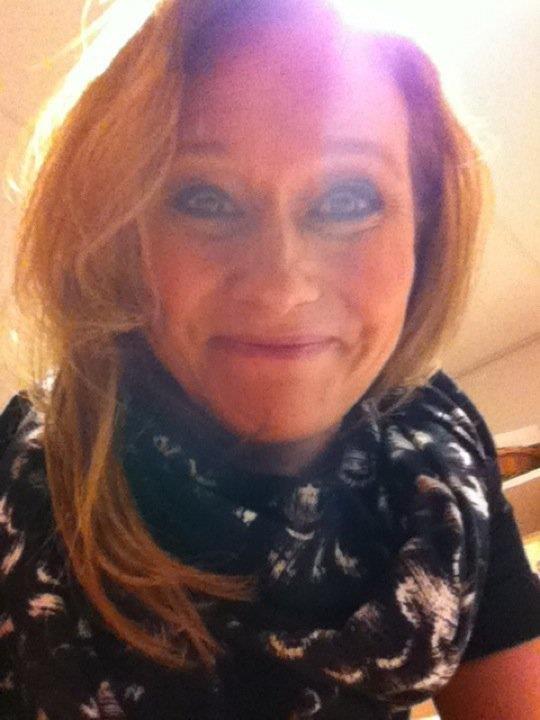 Catarina Breitfeld       kontakt: info@catarinabreitfeld.seJournalistiskt arbete: Programpresentatör på SVT 			2001-2012Ansvarig för research, manusskrivande, inspelning av röstfiler samt påannonser i direktsändning kvällstid. Fram till februari 2012 som presentatör i bild. Därefter röstpresentatör.WebbTv-producent för 4good.Producerat reportage med bland andra Caroline af Ugglas samt Lotta Gray. Har ensam ansvarat för intervjuerna, filmningen samt redigeringen.Manusskribent för Barnkanalen.Skribent för Plaza Interiör, Tove samt Plaza Stora.Konferencierjobb:För 4good under 2011.Programledarjobb:4good WebbTv Programledare för Danskvällen i SVT2 2007Lotto SVT 1998-1999Utbildning: AVID redigeringkurs 2006Poppius Journalistutbildning, grundkurs+ tv-produktion 2000-2001Praktisk Svenska, Stockholms Universitet 1999Medie- och Kommunikationsvetenskap, Stockholms Universitet 1998Tidigare arbete inom teater:Teaterchef på Astrid Lindgrens Värld 2000-2001I arbetet ingick rollbesättning, ansvar för kollationering och besättning av produktionsteam samt sammansättning av sommarens program. Schemaläggning. Budget- och löneansvar. Ansvar för de 50 skådespelare samt de 20 barnskådespelare och 20 personer i produktionsteamet som arbetade under somrarna.Regissör på Astrid Lindgrens Värld 1999-2001+2007Ansvarig för manus, instudering och regi.Frilansande skådespelerska 1991-2005I urval: Göteborgs Stadsteater, barnteater på turné, sommarteater i Göteborg, Vimmerby, Örebro och Marstrand. Medverkat i reklamfilmer, kortfilmer och informationsfilmer.Utbildning:Teaterhögskolan Stockholm – Fortbildning 1995 Musikalartistutbildning, Balettakademien i Göteborg 1989-1991Övrigt:B-körkort.Sång- och danskunnig.Tränar yoga och zumba.